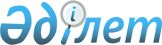 О внесении изменения в постановление акимата Мунайлинского района от 19 октября 2016 года 229-қ "Об установлении квоты рабочих мест для инвалидов"
					
			Утративший силу
			
			
		
					Постановление акимата Мунайлинского района Мангистауской области от 9 сентября 2020 года № 234-қ. Зарегистрировано Департаментом юстиции Мангистауской области 11 сентября 2020 года № 4285. Утратило силу постановлением акимата Мунайлинского района Мангистауской области от 4 мая 2021 года № 100-қ
      Сноска. Утратило силу постановлением акимата Мунайлинского района Мангистауской области от 04.05.2021 № 100-қ (вводится в действие по истечении десяти календарных дней после дня его первого официального опубликования).
      В соответствии с законами Республики Казахстан от 23 января 2001 года "О местном государственном управлении и самоуправлении в Республике Казахстан", от 6 апреля 2016 года "О занятости населения" и приказом Министра здравоохранения и социального развития Республики Казахстан от 13 июня 2016 года № 498 "Об утверждении Правил квотирования рабочих мест для инвалидов" (зарегистрирован в Реестре государственной регистрации нормативных правовых актов за № 14010), а также на основании информационного письма республиканского государственного учреждения "Департамент юстиции Мангистауской области Министерства юстиции Республики Казахстан" от 2 марта 2020 года № 05-10-529, акимат Мунайлинского района ПОСТАНОВЛЯЕТ:
      1. Внести в постановление акимата Мунайлинского района от 19 октября 2016 года № 229-қ "Об установлении квоты рабочих мест для инвалидов" (зарегистрировано в Реестре государственной регистрации нормативных правовых актов за № 3178, опубликовано 17 ноября 2016 года в информационно-правовой системе "Әділет" и в Эталонном контрольном банке нормативных правовых актов Республики Казахстан ) следующие изменения:
      пункт 1 указанного постановления изложить в новой редакции:
      "1. Установить квоту рабочих мест для инвалидов в размере от двух до четырех процентов от численности рабочих мест без учета рабочих мест на тяжелых работах, работах с вредными, опасными условиями труда, согласно приложению к настоящему постановлению.";
      приложение к указанному постановлению изложить в новой редакции согласно приложению к настоящему постановлению.
      2. Государственному учреждению "Мунайлинский районный отдел занятости и социальных программ" (Акниязова Г.) обеспечить государственную регистрацию настоящего постановления в органах юстиции, его официальное опубликование в средствах массовой информации.
      3. Контроль за исполнением настоящего постановления возложить на заместителя акима Мунайлинского района Билялова Б.
      4. Настоящее постановление вступает в силу со дня государственной регистрации в органах юстиции и вводится в действие по истечении десяти календарных дней после дня его первого официального опубликования. Квота рабочих мест для инвалидов в размере от двух до четырех процентов от численности рабочих мест без учета рабочих мест на тяжелых работах, работах с вредными, опасными условиями труда
					© 2012. РГП на ПХВ «Институт законодательства и правовой информации Республики Казахстан» Министерства юстиции Республики Казахстан
				
      Аким Мунайлинского района 

Р. Елтизаров
Приложение к постановлениюакимата Мунайлинского районаот 19 октября 2016 года№ 229-қ
№
Наименование организации 
Списочная численность работников 
Размер квоты (%) 
Количество  рабочих мест для инвалидов
1
Государственное коммунальное предприятие на праве хозяйственного ведения "Мунайлинская центральная районная больница" Управления здравоохранения Мангистауской области (по согласованию)
709
4
28
2
Государственное коммунальное предприятие на праве хозяйственного ведения "Мангистауэнерго" акимата Мунайлинского района
136
3
4
3
Государственное коммунальное предприятие "Мангистау Жылу" акимата Мунайлинского района
225
3
7
4
Коммунальное государственное учреждение "№ 3 жалпы білім беру орта мектебі" Мунайлинского районного отдела образования акимата Мунайлинского района
271
4
11
5
Коммунальное государственное учреждение "№ 4 жалпы білім беру орта мектебі" Мунайлинского районного отдела образования акимата Мунайлинского района
222
3
7
6
Коммунальное государственное учреждение "№ 9 жалпы білім беру орта мектебі" Мунайлинского районного отдела образования акимата Мунайлинского района
298
4
12
7
Коммунальное государственное учреждение "№ 10 жалпы білім беру орта мектебі" Мунайлинского районного отдела образования акимата Мунайлинского района
398
4
16
8
Коммунальное государственное учреждение "Общеобразовательная средняя школа № 12" Мунайлинского районного отдела образования
359
4
14
9
Коммунальное государственное учреждение "Школа-гимназия № 13" Мунайлинского районного отдела образования
170
3
5